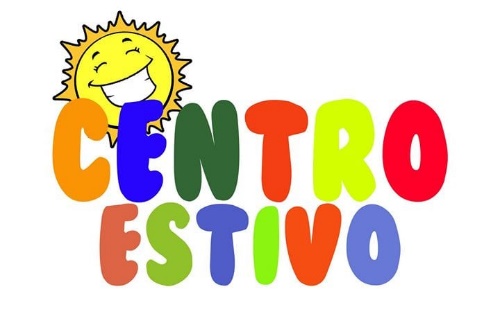                                                                                                                      2022  Il sottoscritto/a_____________________________________, residente in _____________________________ __Via ____________________________________         Tel._____________________________________________e-mail_________________________________________________________________________________ _____genitore di     ________________________________________     nato il  ________________________                       ________________________________________     nato il  ________________________                       ________________________________________     nato il  ________________________chiede l’iscrizione, per il/i proprio/i figlio/i, al servizio di attività ludico-educative organizzato dal Comune di San Marcello Piteglio, come di seguito specificato:SEDE   SAN MARCELLO PISTOIESE                 			    	  CAMPO TIZZORO(presso Scuola Primaria o Infanzia)                                    				 (presso Scuola Infanzia)PERIODO    4 LUGLIO – 26 AGOSTO 2022    4 LUGLIO – 31 LUGLIO 2022    1 AGOSTO – 26 AGOSTO 2022    SETTIMANA DAL _________ AL ________ORARIO    8,00 – 13,00     8,00 – 14,00 (con refezione)                                                                                                          8,00 – 17,00 (con refezione)  Ogni modulo verrà attivato con un minimo di 6 iscrittiTariffe:Allego copia della ricevuta di pagamento di € _________________ versata tramite bollettino di conto corrente postale intestato a Comune di San Marcello Piteglio  n° 1039286735 Servizio  Tesoreria Comunale o copia dell’avvenuto bonifico bancario sul seguente IBAN: IT04 K 03069 09301 100000046018 ( causale Scuola Estiva 2022).         L’importo versato corrisponde al saldo (100%) della cifra dovuta         L’importo versato corrisponde al 50% della cifra dovuta e mi impegno fin da ora a pagare il restante 50% entro e non oltre il 6 agosto 2022, consegnando la ricevuta all’Ufficio Scuola o alla Biblioteca ComunaleCon la presente, autorizzo fin d’ora mio figlio/a  partecipare  a tutte le attività ed iniziative condotte dagli educatori ed eventuale altro personale esperto,  ivi comprese eventuali passeggiate ed escursioni nei dintorni della scuola che saranno di volta in volta comunicate alle famiglie.Le persone  maggiorenni  incaricate del ritiro del bambino/a,  oltre al sottoscritto, al termine delle attività sono:_________________________   _______________________________    _____________________________Termine consegna iscrizioni: 24 giugno 2022 all’Ufficio Protocollo del Comune.Nel caso non potessero essere accolte tutte le domande sarà data priorità ai residenti nel Comune di San Marcello Piteglio e successivamente  all’ordine di arrivo delle domande CONTATTIPer informazioni è possibile rivolgersi all’Ufficio Servizi Educativi e Scolastici del Comune di San Marcello Piteglio, ai contatti di seguito indicati:Chiara Serni tel. 0573/621290 e-mail chiara.serni@comunesanmarcellopiteglio.itTatiana Frullani tel. 0573/621266 e-mail tatiana.frullani@comunesanmarcellopiteglio.it*********************************************INFORMATIVA EX  13 DEL REGOLAMENTO  2016/679 (GDPR) TITOLARE DEL TRATTAMENTOTitolare del trattamento è il Comune San Marcello Piteglio, in persona del legale rappresentante pro-tempore e che tratterà i dati nel rispetto delle previsioni del Regolamento UE 2016/679 e del D. Lgs. n. 196 del 30.06.2003 come modificato e integrato dal D. Lgs. n. 101 del 10/08/2018.OGGETTO DEL TRATTAMENTOI dati personali e particolari forniti per il minore sono raccolti nelle forme previste dalla legge. I dati vengono trattati nel rispetto degli obblighi di correttezza, liceità e trasparenza imposti dalla normativa, tutelando la riservatezza e i diritti degli interessati. Il conferimento dei dati richiesti con la varia modulistica predisposta è obbligatorio, ai sensi delle vigenti norme di legge e regolamenti in materia, e il mancato conferimento dei dati potrebbe pregiudicare l’accesso ai servizi erogati dal Comune.LA FINALITÀ DEL TRATTAMENTO I dati personali conferiti rientrano nei compiti del titolare al trattamento, essendo le finalità strettamente connesse e strumentali alla gestione del rapporto in adempimento degli obblighi previsti da leggi, da regolamenti nonché dalle disposizioni impartite dalle autorità nazionali ed Europee a ciò legittimate dalla legge. Il trattamento dei dati personali del minore utente di servizio ludico educativo estivo nonché dei genitori o dell’esercente la potestà genitoriale sul minore stesso, è eseguito per regolare il servizio ludico educativo estivo composto dalle fasi di gestione del trasporto e riscossione della retta. Il trattamento è indispensabile per poter fornire il richiesto servizio ludico educativo estivo.BASE GIURIDICA DEL TRATTAMENTOLa base giuridica del trattamento è l'adempimento di obblighi legali nonché l’esecuzione di compiti di interesse pubblico di cui è investito il titolare. In riferimento alle liceità del trattamento le basi giuridiche si fondano in relazioni alle finalità perché il trattamento è necessario per l’esecuzione di un contratto di cui lei è parte (art.  6, paragrafo 1, lettera b) del Regolamento) e, quanto ai dati dei familiari, per interesse legittimo del Titolare in relazione ai servizi scolastico ai minori come previsto dall’art. 2-sexies del D. Leg. 196/2003. MODALITÀ DI TRATTAMENTO DEI DATIIn relazione alle indicate finalità, il trattamento dei dati personali avviene mediante strumenti manuali e/o informatici con logiche di organizzazione ed elaborazione strettamente correlate alle finalità stesse e comunque in modo da garantire la sicurezza, l'integrità e la riservatezza dei dati stessi. RESPONSABILI DEL TRATTAMENTO  Responsabile del trattamento dei dati è: Tatiana Frullani – Responsabile dell’Ufficio Servizi Educativi e Scolastici del Comune di San Marcello Piteglio – contattabile al  tel. 0573/621266 email tatiana.frullani@comunesanmarcellopiteglio.it  Per le finalità  indicate e il conseguimento degli scopi i dati personali e particolari relativa  al trasporto e riscossione retta al minore al quale dovrà essere erogato il servizio trasporto dovranno essere comunicati al responsabile esterno del servizio nonché ai designati al trattamento dei dati anche se diversi dai dipendenti comunali o dell’operatore responsabile esterno addetto al servizio.     DESTINATARI DEI DATI I dati personali del minore e del nucleo familiare e/o dell’esercente la potestà, per le finalità di cui al alla presente informativa, saranno comunicati al personale al Soggetto esterno che sarà nominato Responsabile esterno al trattamento e che avrà necessità di trattarli (impiegati degli uffici e personale autista), con garanzia di tutela dei diritti degli interessati.  In nessun caso i suoi dati saranno oggetto di diffusione.  Per garantire che il trattamento avvenga secondo principi di integrità, sicurezza e non eccedenza i suoi dati potranno venire a conoscenza dei soggetti, anche terzi, che svolgono le funzioni di amministratori di sistema e che gestiscono e prestano assistenza su software e sistemi utilizzati dall’organizzazione per   la propria operatività.  TRASFERIMENTO DI DATI A UN PAESE TERZO (artt. da 44 a 49 del Regolamento) Non è previsto alcun trasferimento dei suoi dati verso un paese terzo esterno all’Unione europea.CONSERVAZIONE DEI DATI I dati personali e particolari saranno conservati per il tempo necessario del servizio e il trattamento consisterà nelle operazioni connesse ai servizi di acquisizione e conservazione documentale cartacea, nonché di acquisizione dei dati e ogni altra operazione connessa alla raccolta, trattazione e conservazione dei dati relativi alle prestazioni a sostegno della famiglia e alle operazioni connesse all’affidamento del servizio scolastico del trasporto.PROCESSO DECISIONALE AUTOMATIZZATO (art. 22 del Regolamento (UE) 679/2016) I suoi dati non saranno inseriti all’interno di alcun processo decisionale automatizzato.DIRITTI DELL'INTERESSATOAi sensi degli articoli 13, comma 2, lettere (b) e (d), nonché da 15 a 21 del Regolamento, l’interessato può nei casi previsti esercitare i seguenti diritti:•	chiedere l'accesso ai dati personali che lo riguardano e ottenerne copia;•	ottenere la rettifica dei dati personali inesatti che lo riguardano;•	chiedere la cancellazione dei dati personali che lo riguardano;•	ottenere la limitazione del trattamento dei dati personali che lo riguardano;•	ricevere i dati personali che lo riguardano in un formato strutturato, di uso comune e leggibile, da dispositivo automatico ai fini dell’esercizio del diritto alla portabilità;•	opporsi al trattamento dei dati personali che lo riguardano.L’esercizio dei diritti potrà avvenire attraverso l'invio di una richiesta all'indirizzo di posta elettronica dpo@comunesanmarcellopiteglio.it RESPONSABILE DELLA PROTEZIONE DATIL’Ente ha provveduto alla nomina del Responsabile della Protezione dei Dati nella persona dell'Avvocato Michele Gorga che può essere contattato mediante posta elettronica all’indirizzo dpo@comunesanmarcellopiteglio.it RECLAMOL'interessato ha il diritto di proporre un reclamo al Garante per la Protezione dei Dati Personali, con sede in Roma via Piazza Venezia (tel. +39 06696771), seguendo le procedure e le indicazioni pubblicate sul sito web dell’Autorità www.garanteprivacy.it. PRESTAZIONE DEL CONSENSO INFORMATO Il/La sottoscritto/a  _________________________________________________________  nella qualità di   o Genitore  o Esercente la potestà   sul minore ___________________________________________________ DICHIARA  di  aver  ricevuto  completa  informativa  ai  sensi  dell'art.  13  Regolamento  UE  679/2016  ed  autorizza  al  trattamento  dei  dati  del  minore  sopraindicato,  dei  propri  e  di  altri  componenti  il  nucleo  familiare  del  minore  per  le  finalità  di  cui  al  servizio richiesto  e al relativo  trattamento dei dati personali nel rispetto del Regolamento UE 2016/679   DATA………………………………………		Firma del Genitore …………………………………………………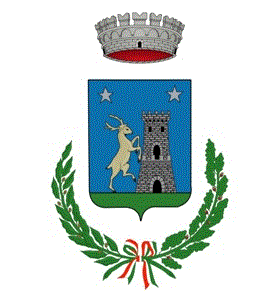 Comune di San Marcello Piteglio                                                     Provincia  di   PistoiaArea F –Animazione del territorio e Servizi alla PersonaCultura – Scuola - TurismoSede: Piazza Matteotti, 159 - 51028 San Marcello P.seP.IVA 01906480478PEC: comunedisanmarcellopiteglio@pec.itOrarioTariffa intero periodo(4 luglio – 26 agosto)Tariffa mensile (4 – 31 luglio oppure 1 – 26 agosto)Tariffa ridotta (2° figlio e succ.) – intero periodo Tariffa ridotta (2° figlio e succ.) – mensileQuota settimanale08:00 – 13:00250,00 euro150,00 euro170,00 euro100,00 euro50,00 euro08:00 – 14:00 (con pasto)450,00 euro250,00 euro300,00 euro170,00 euro70,00 euro08:00 – 17:00 (con pasto)500,00 euro300,00 euro350,00 euro200,00 euro80,00 euro